Correction Olympiades académiques de mathématiques 2021Mardi 23 mars 2021 15h10 – 17h10Exercice académique 1 (à traiter par tous les candidats)Les triplets de MarkovPartie A : Triplets de MarkovOui car 1, 2 et 5 sont des entiers naturels strictement positifs et Non car Non car le triplet contient 0Le triplet  est un triplet de Markov si, et seulement si,  est un entier naturel non nul tel que . L’équation  a une unique solution dans l’ensemble des entiers naturels non nuls. Cette solution est 1.
L’unique valeur de telle que le triplet  soit un triplet de Markov est donc 1.Le triplet  est un triplet de Markov car 1 et 2 sont des entiers naturels non nuls et.

Supposons que  est un triplet de Markov tel que .
Alors,  c’est-à-dire . Par conséquent,  divise  ce qui implique que  divise .  Il existe donc un entier naturel non nul k tel que . En remplaçant par dans  et en divisant par l’entier naturel non nul , nous obtenons  c’est-à-dire . Par conséquent,  est un diviseur de 2. Ainsi, .
* Si  alors  ce qui est impossible par hypothèse.* Si  alors  et . Autrement dit, si  alors  et .
Conclusion : Le seul triplet de Markov de la forme  avec  est le triplet .
D’après la question 2, si  est un triplet de Markov alors ,  et  sont deux à deux distincts sauf si deux de ces entiers valent 1 et le dernier vaut 1 ou 2. Les deux premiers triplets de Markov que nous venons de déterminer sont donc  et . Pour déterminer les autres triplets de Markov  vérifiant la condition  , nous pouvons effectuer une étude exhaustive des dix triplets d’entiers naturels non nuls de la forme  avec . 
	Par conséquent, les trois triplets de Markov  tels que  sont ,  et .
4. Supposons que les triplets  et  sont deux triplets de Markov distincts.Par définition,   et .
En soustrayant membre à membre ces deux égalités, nous obtenons  c’est-à-dire .Or  n’est pas égal à  donc .Supposons que  est un triplet de Markov. 
* ,  et  sont des entiers naturels non nuls donc  est un entier relatif.
*  donc  et, par conséquent,  est un entier naturel non nul.
*Or  donc 
c’est-à-dire 

Conclusion : Si  est un triplet de Markov alors  est un triplet de Markov.
En exécutant la fonction, nous obtenons que les premiers triplets mis dans la liste L sont : ,  et   qui sont bien des triplets distincts de Markov.Pour démontrer que la fonction MarkovF renvoie une liste de triplets distincts de Markov, nous allons prouver que si  est un triplet de Markov tel que  (ce qui est vérifié par le triplet ) alors le triplet  est un triplet de Markov vérifiant
.Supposons donc que  est un triplet de Markov tel que .D’après la question précédente, le triplet  est un triplet de Markov.Par définition d’un triplet de Markov, .Or  et   donc .Par conséquent, lors de chaque exécution de la boucle, un nouveau triplet de Markov est ajouté à la liste L.La fonction MarkovF renvoie donc une liste de triplets de Markov  qui sont deux à deux distincts et tels que .
 , ,,  et  sont cinq triplets de Markov déterminés avec la fonction MarkovF.5.  Les trois autres triplets de Markov distincts, à une permutation près, ayant deux valeurs communes avec le triplet  sont ,  et .
Remarque : Ces triplets sont bien distincts car : (voir question 4a de la partie 1) (démonstration analogue à celle de la question 4a de la partie1). Pour démontrer ce dernier résultat, nous allons procéder par l’absurde et supposer que . Nous avons alors que . 
Comme  est un triplet de Markov,  et donc .
Or  donc .
Par hypothèse,  donc  c’est-à-dire .
Nous avons donc  et . Par conséquent, . Autrement dit,   ce qui est absurde car  est un entier naturel strictement positif. 
Ainsi, .

Partie B : Briques markoviennes
D’après la question 3 de la partie A, la seule brique markovienne ayant toutes ses dimensions inférieures ou égales à 5 a pour dimensions 1 ; 2 et 5 et donc pour volume 10.
Toutes les autres briques markoviennes ont un volume supérieur ou égal à 12. En effet, l’une de ses dimensions est au moins égale à 6, les autres dimensions sont respectivement supérieures ou égales à 1 et à 2.  Par conséquent, le volume minimal d’une brique de Markov est 10.
La brique markovienne située en bas à gauche a deux dimensions communes avec chacune des trois autres briques markoviennes.
En utilisant la brique markovienne de volume minimal et les formules de propagation obtenues à la question 5b de la partie A, on obtient que des triplets de dimensions possibles pour les briques de ce solide sont , ,  et . Le volume du solide construit avec ces briques est 13 127.

Pour vérifier que le volume est bien minimal, nous allons utiliser la fonction brique suivante qui renvoie la liste des triplets de Markov  avec  et .
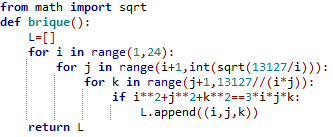 Nous obtenons que les seules briques markoviennes ayant un volume inférieur ou égal à 13 127 sont les briques dont les triplets des dimensions sont  , , , , ,  et .
On remarque que, parmi ces triplets, seul le triplet   a deux valeurs communes avec trois autres triplets de la liste. Par conséquent, les triplets des dimensions des briques markoviennes utilisées pour fabriquer un tel solide de volume minimal sont bien , ,  et .
Le volume minimal d’un tel solide est donc 13 127. 
Exercice académique 2 (à traiter par les candidats de voie générale ayant choisi la spécialité mathématiques)Le facteur sonne toujours une fois (et une seule)a) .b) Par exemple, le trajet .c) Il y en a  car 4 choix pour la 2de maison (maisons 2, 3, 4 ou 5), puis 3 choix pour la 3e maison, puis 2 choix pour la 4e maison et 1 choix pour la 5e maison.d) La longueur minimale d’un trajet est 8 (on peut avoir la curiosité de regarder la question 2b). Le facteur doit se rendre à chacune des 5 maisons. Il devra donc passer par la maison 5 puis revenir à la maison 1. Ce qui lui fera faire un trajet de longueur au moins . Enfin, d’après la question 1a, cette longueur est atteinte.e) Il y en a . L’explication du cas général est faite à la question 2c. On peut dans cette question les donner tous, après avoir justifié que tout autre trajet serait plus long :a) Il y en a  c'est-à-dire . En effet, pour la 1re maison visitée (exceptée la maison n°1 d’où il part), le facteur a  possibilités (les maisons numérotées 2, …, ). Pour la 2e maison, il n’a que  possibilités et ainsi de suite jusqu’à la -ème où il n’a qu’une seule possibilité.b) Le facteur doit se rendre à chacune des  maisons. Il devra donc passer par la maison numéro  puis revenir à la maison 1. Ce qui lui fera faire un trajet de longueur au moinsEnfin, cette longueur est atteinte puisqu’il le trajetest de longueur :c) Remarquons tout d’abord que lors d’un trajet de longueur minimale, le facteur va vers la maison numéro  puis revient vers la maison n°1 sans jamais rebrousser chemin (s’il devait rebrousser chemin, le trajet serait nécessairement plus long). Formellement cette remarque vient de l’inégalité triangulaire : si  n’est pas entre  et .On vient donc de montrer que  et  où  sont les numéros de maisons visitées avec  et .Choisir un trajet de longueur minimale revient donc, pour tout élément de , à choisir s’il sera rangé parmi les termes qui seront réordonnés de manière croissante ou dans ceux qui le seront de manière décroissante (la place de  est alors imposée). Chacun de ces  éléments ayant deux choix possibles, il y a donc  trajets de longueur minimale.D’après les questions 2a, 2b et 2c, il y a en tout  trajets possibles dont  d’entre eux sont de longueur minimale, égale à . Les deux trajets restants sont :  et  qui sont tous les deux de longueur 8 donc de longueur maximale (il n’y a pas d’autres trajets).Remarque : dans ces deux trajets, le facteur revient vers la maison n°1 (en ayant effectué un changement de sens) exactement 2 fois (là où les flèches sont de la forme «  »).1re méthode : on peut bien sûr donner les longueurs de chacun des  trajets et vérifier qu’il y a 8 trajets de longueur maximale, égale à 12 :2de méthode : on peut aussi raisonner !  Ce qui permettra ainsi de se préparer à la question 3c. Pour cela, intéressons-nous, comme dans la remarque précédente, au nombre maximum de fois où le facteur revient vers la maison n°1 (en ayant effectué un changement de sens). Dans le cas où , ce nombre est égal à 2. Dans le cas où , montrons que ce nombre est encore 2. En effet, il n’y a que 5 maisons donc 5 déplacements (; ; ;  et  avec les notations de la question 2c). On a donc au plus 5 changements de sens et donc au plus  changements de sens avec retour vers la maison n°1. Le trajet donné à la question 1b :  montre que ce nombre est atteint et vaut donc bien 2.Bien sûr, les trajets où le nombre de fois où le facteur revient vers la maison 1 (en ayant effectué un changement de sens) est égal à 1 correspond aux trajets de longueur minimale.Dans le cas des autres trajets, le facteur se dirige vers la maison n°5, puis vers la maison n°1 puis de nouveau vers la numéro 5 puis vers la numéro 1. Comme il y a 5 déplacements une des maisons visitées ne fera pas rallonger le trajet. Par exemple, le trajet 
 a la même longueur que celle du trajet . On peut donc ne considérer que 4 déplacements en retirant une maison.Parmi ces 4 déplacements, maximisons les 2 déplacements dans le sens 1 vers 5. La somme des distances de ces 2 déplacements est au plus 6 :  et  (ou  et ). De même la somme des déplacements dans le sens 5 vers 1 est également au plus 6 :  et  (ou  et ).  Ainsi, la longueur d’un trajet est au plus 12 et ce nombre est atteint d’après la question 1b.Reprenons les notations de la question 2c. Définissons d’abord une suite d’indices entre lesquels la suite  croît ou décroît. On commence par poser  et considérer  le plus grand indice  tel que . On définit ensuite  comme le plus grand indice  tel que .On construit ainsi de suite deux séquences , …, ,  et , …,  telles que pour tout :  et . A noter que  est le nombre maximum de fois où le facteur revient vers la maison n°1 (en ayant effectué un changement de sens). Avec ces notations,la longueur du trajet  est la longueur du trajet  est .La longueur totale  du trajet est donc donnée par :Renumérotons les suites  et  de sorte que la suite  soit strictement croissante et  soit strictement décroissante. Comme on a rangé par ordre strictement croissant les , on a :De même, comme on a rangé par ordre strictement décroissant les , on a alors  etD’où .On a alors  d’où en ajoutant membre à membre avec l’inégalité précédente, il vient . Ainsi,car il y a  termes et que .Maintenant, comme la fonction polynôme du second degré  est croissante sur  et décroissante sur  ( et ) on en déduit que  atteint son maximum en  donc la longueur totale du trajet .Complément : en fait, la longueur maximale du trajet est  (la partie entière de ). Pour le montrer, il suffit de montrer que  (pour cela, reprendre la dernière majoration faite, en distinguant les cas  pair et  impair). Enfin, cette valeur est atteinte, il suffit de prendre  et pour tout , de prendre  et .Exercice académique 3 (à traiter par les candidats n’ayant pas suivi la spécialité de mathématiques de voie générale)Une somme de produitsMultiplication scolaire2 multiplications élémentaires pour et 20 pour.On considère les développements décimaux de  et  : 
Le développement du produit  est composé de multiplications élémentaires Algorithme de KaratsubaSoit  et  deux nombres entiers à 2 chiffres :  et On a bien  , ,  et  La relation précédente montre que 3 multiplications élémentaires suffisent : On écrit  et  puis le produit sous la forme  avec   La relation  montre qu’on peut effectuer ce calcul avec 3 multiplications de nombres de deux chiffres qui nécessitent 3 multiplications chacune. Il est donc possible de calculer  avec 9 multiplications élémentaires.Soit  et  deux nombres entiers à  chiffres. On écrit   où  sont des entiers à  chiffres. On peut effectuer ce calcul avec les 3 multiplications De la même manière, chacun des produits précédents peut se calculer en 3 multiplications d’entiers à  chiffres.On partage en deux de proche en proche chaque entier    de la relation  qui peut s’effectuer en 3 multiplications élémentaires d’entiers à   chiffres.Au final, on aura donc besoin de  multiplications élémentaires.La multiplication de l’écolier nécessite  multiplications élémentaires alors que la méthode de Karatsuba n’en exige que .On cherche la valeur minimale de telle que   c’est-à-dire .La calculette dit que  et  et la suite  étant décroissante on a .Multiplication à la russe.RUSSE (3,5) = 15 et RUSSE (32,13) = 416Pour garder le même nombre de chiffres, on peut multiplier la plus petite puissance de 2 par au plus . Donc parmi les nombres entiers à  chiffres, il y a au maximum 4 puissances de 2 : Soit la plus petite puissance de 2 à  chiffres, on a Si  alors les 4 nombres , , et ont tous  chiffresSi  alors au maximum 3 nombres (, ,) ont  chiffres puisqu’alors Pour chaque nouvelle valeur de  on a au plus 4 valeurs de  supplémentaires donc  . Pour tout entier naturel , on admet que la fonction RUSSE (,) retourne La multiplication à la russe compte autant de multiplications que de divisions. Si on prend , on a opérations qui équivalent à des multiplications élémentaires. Prenons un entier à  chiffres tel que , il s’agit de comparer  et .D’après la question 3) c),    On a    et l’inégalité   est vérifiée dès que Donc à partir , la multiplication à la russe demande moins de multiplications élémentaires que la multiplication de l’écolier. En réalité, la minoration est très grossière et dès que Tableau des variables :L’entier  est divisé par 2 à chaque itération, il deviendra nécessairement nul après un nombre fini d’itérations donc la boucle est finie.Le tableau précédent suggère de prouver que la variable  est un invariant de la boucle :C’est évidemment vrai avant la boucle : Supposons que la relation  reste vraie à la fin de chaque itération.Soit  les valeurs respectives de   à la fin d’une itération.Deux cas : Si  est pair, on a  et Donc Si  est impair on a  Donc Conclusion : pour tout entier naturel  et ,  RUSSE (,Si  est égal à ...alors et donc ...1418n’est pas un triplet de Markov.2124n’est pas un triplet de Markov.3030est un triplet de Markov.2636n’est pas un triplet de Markov.3545n’est pas un triplet de Markov.4260n’est pas un triplet de Markov.2972n’est pas un triplet de Markov.3890n’est pas un triplet de Markov.45120n’est pas un triplet de Markov.50180n’est pas un triplet de Markov.8 trajets de longueur 8 :8 trajets de longueur 10 :8 trajets de longueur 12 :xyp321301626085204104022080141600832416xyp350110502015Xypp + xy1213015662601563520156110452156